The Territory of the People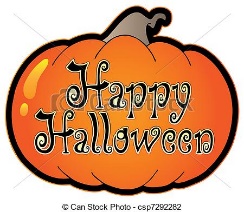 Anglican Church Territory Bulletin25 October 2018BISHOP’ MESSAGE:I am taking this opportunity to communicate a few important events in the life of the Territory.At the Celebration of Ministry held this past Sunday for Captain the Rev Isabel Healy-Morrow the title of Canon was bestowed upon her and she was installed as a Canon of the Territory.  We wish her God’s blessings as she continues to serve God in new ways as a Canon.On November 4 at 3 pm we will gather in Merritt for the Deconsecration of St Michael’s Historical Church and dedicate a new worshipping space.As we move towards Remembrance Day it is my prayer for each of our congregations to make plans to “Ring the Bell for Peace” to honour our veterans who served in WW1 on this 100 anniversary of the end of the First World War.  We are encouraged to engage young people and youth in the bell ringing.On November 17 the Cariboo Regional Council will meet at St Michael’s, Prince George from 10 am to 2 pm.  This will be an opportunity to review the draft of the Policy to Elect a Bishop.  This is an important policy which needs wide input from the whole of the Territory.  All are welcome to join the parish delegates for this conversation.  As we move to Christmas I am asking all parishes to submit the schedule of planned services to the Territory office.  We need to ensure all parishes will have priests on Dec 23 or Christmas Eve to celebrate the Christmas Eucharist.  All services will also be posted on the website to encourage our neighbours and friends to join in the celebration of the Holy Child.Blessings, 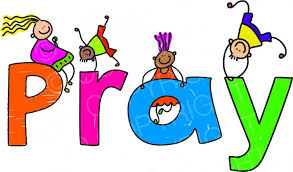 +BarbaraPLEASE PRAY FOR:Rev Isabel Healy Morrow as she continues her journey of recovery through dialysis and chemo treatments, giving thanks for all who support her at this difficult time.Rev Don Wootten as he continues to heal from knee surgerySt. George’s Kamloops, St. Michael’s Merritt, St. Timothy’s 100 Mile House, St. Peter’s Williams Lake, St. Luke’s Alexis Creek, during this time of transition in the life of their communities.Those who are travelling, for business or pleasure, for their safe return home.EVENTS: 1918-2018 - Bells of Peace – A Remembrance of those who served in the First World War –   Ring your bells on November 11th – each community is encouraged to: ring their bells with the going down of the sun on Sunday November 11th  - 100 times with 5 seconds between tollsengage youth in the community to be part of the bell ringingplace a small Canadian flag on the grave of persons who served in WWIMore information hereADVENT RETREAT: Mary – Mother, Disciple, and Apostle of the LordFriday November 30th – Sunday December 2nd, 2018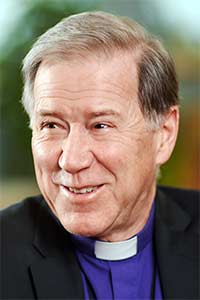 at Sorrento Centre…with Archbishop Fred Hiltz, Primate of the Anglican Church of CanadaMARY HAS A TRULY HONOURED PLACE in The Anglican Tradition. She is “The Bearer of the Eternal Word”, the Mother of our Lord. While her grace and strength of character are wonderfully captured in the work of artisans, carvers, and sculptors, I hope in this retreat that we’ll meet Mary in such a way as to know what makes her heart sing and ache, long and yearn, leap and dance… We’ll get inside several stories that speak of her calling as Mother, Disciple, and Apostle of the Lord. We’ll consider how her love and labours inspire and encourage our own. This retreat will include meditations, time for personal reflection in quiet, and some sharing in small group conversation. More information hereOTHER NEWS Anglican Award of Merit 2019 - an invitation has been extended to all Dioceses to nominate a layperson from each diocese or from their national committee, for the 2019 Anglican Award of Merit. Nominations can be submitted by December 31, 2018.  More information can be found on the Territory website.The Anglican Reconciliation Connections (ARC) - Fall = Renewed Activity: Newsletter from Melanie Delva, Reconciliation Animator for the Anglican Church of Canada… full of exciting stuff!! Read it here. 	You can sign up for further newsletters at www.anglican.ca/reconciliationtoolkitFoundation Update – Fall 2018Warning! May contain inspiring and uplifting stories of your donations at work. Reader discretion is advised. 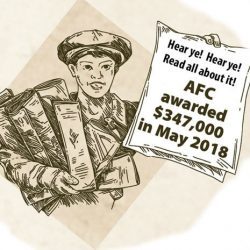 AFC awarded $347,000 in May 2018.  Read more here HANDY LINKS:Book of Alternative Services: click hereCommon Praise online: click hereTerritory of the People website: click here2018 Calendar of Intercessions Prayer Cycle – October to December: click herePilgrim Paths:  labyrinth prayer walks accompanying the church year of prayer, feasts and celebrations. Volumes One and Two in pdf format. More information hereEmployee Assistance Program (Lifeworks). Click here Nitro Reader free software allows you to turn pdf forms into online “fillable” forms: click hereBISHOP’S SCHEDULE AND IMPORTANT DATES AND DEADLINES 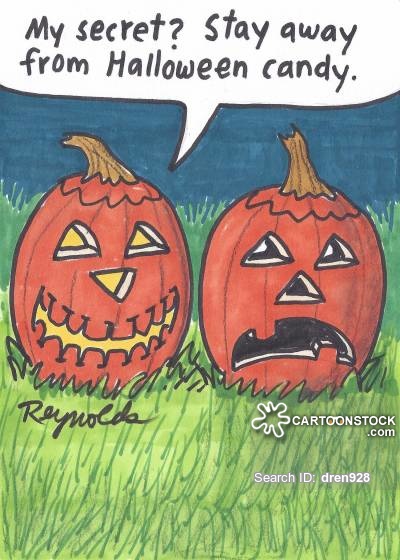 October 24 – 31	National House of Bishops –Prince Edward IslandNovember 1st	All Saints DayNovember 3	Administration Committee – In person meeting: Budget 2019 St. Paul’s Cathedral 9:00am start!November 4	Confirmation – St. Paul’s CathedralNovember 4	Deconsecration of St. Michael’s Historical Church, and Dedication of New Worship Space – 3pm Merritt.    	All Welcome!!November 6	Bishop’s Task Force for Electoral Policy - WebEx meeting 10:00 – 11:30amNovember 8	St. Timothy’s 100 Mile House: Parish Council meeting and Search Committee meetingNovember 11	St. Peter’s Monte Creek Parish VisitNovember 14	St. Peter’s Williams Lake: Parish Council meeting and Search Committee meetingNovember 15	Prince GeorgeNovember 16	Cariboo Clergy Gathering – Grace Church, Prince GeorgeNovember 17	Regional Gathering Cariboo Deanery – St. Michaels’ Prince George, 10-2pmNovember 18	Grace Church Parish VisitNovember 23 – 24	Coordinating Council – Cache CreekNovember 25	Cowboy Church, St. Peter’s Monte CreekDecember 2-16	Bishop on holidaysDecember 21 – Jan 2 – Territory Office closed 